Saturday, July 11th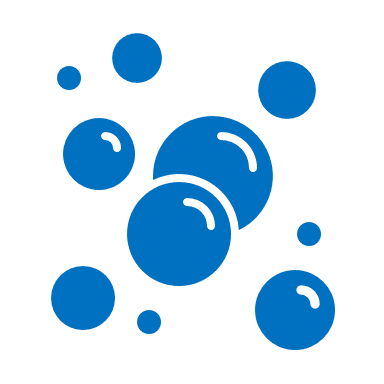 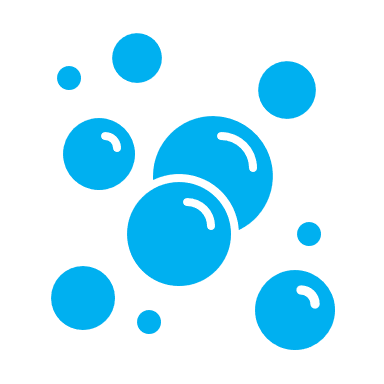 11am - Wagon Ride @office           12pm- Suds with Buds Soap and Bubble Party @rec. field5pm - Wagon Ride @office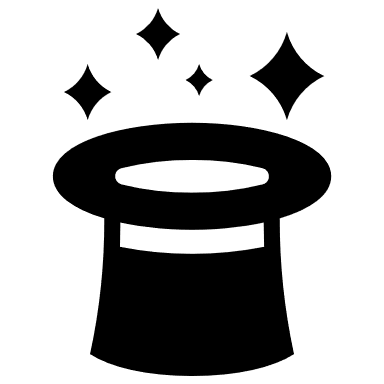 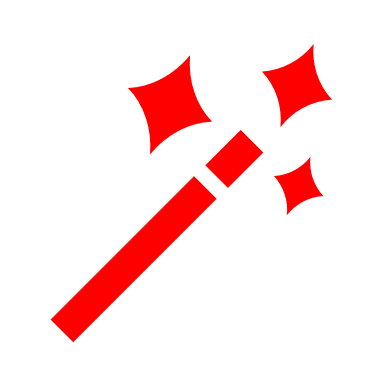 7pm - Magic Show and Face Painting with Jae P Illusions and Face Painting by Liz @pavilionBring lawn chairs or blankets for front row seating, or your golf cart for back row seating!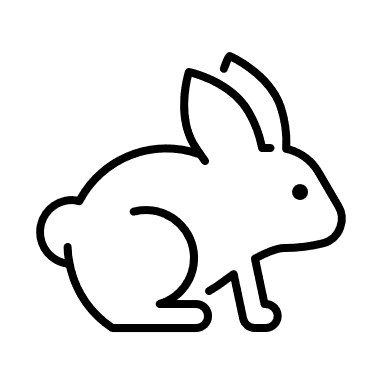 All activities are subject to last minute change or cancellation based on weather and attendance.